INSTITUTO SUPERIOR DE PROFESORADO N° 7   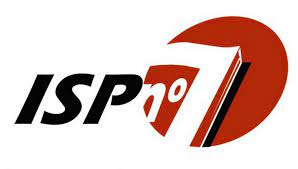 Venado TuertoCARRERA: Geografía (PLAN 2090/15)AÑO: 2023ASIGNATURA: UCO GeomorfologíaFORMATO: TallerRÉGIMEN DE CURSADO: PresencialCURSO: 1° añoPROFESOR:   Rubén David LoguzzoCONTENIDOSEl Sistema Solar. Teorías sobre su origen. Elementos que lo componen. La Tierra como sistema: Geósfera, Atmósfera, Hidrósfera y BiósferaConstitución del Relieve: Movimientos de la corteza terrestre. Sismología y gravimetría. Isostasia. Expansión de los océanos. Dinámica interna terrestre: Terremotos y vulcanismo. Volcanes, tipos de erupciones, escalas de intensidad y de Magnitud. (Mercalli y Richter). Tipos de rocas, su origen, ígneas, sedimentarias y metamórficas. Clasificación Igneas, metamórficas y sedimentarias. Desarrollo geológico estructural del territorio argentino: procesos de plegamiento en la República Argentina. Breve historia geológicaBIBLIOGRAFÍA.BUSI, D y otros Enseñanzas de las Ciencias de la Tierra. 2013. Los procesos geológicos externos: las infinitas interacciones en la superficie de la Tierra. Disponible en: https://www.raco.cat/index.php/ECT/article/view/274151DE MARTONNE, E. (1975). Tratado de Geografía Física. Ed. Juventud.DÍAZ GIMENEZ, E Y ZANDIVAREZ, A. (2014) Apuntes Básicos de Astronomía. Conicet PISANO, MA FLORENCIA Y HALPERN KAREN. La historia de la Tierra contada desde el sur del Mundo. Geología Argentina. Ministerio de Educación. Presidencia de la NaciónSTRHALER, A Y STRHALER, A (2005). Geografía Física. Ed. Omega. Barcelona. Cuarta reimpresión TARBUCK. Ciencias de la Tierra. Edición Digital.